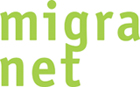 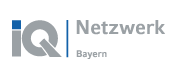 Fragenkatalog für die BeratungBitte senden Sie uns diesen Fragenkatalog zusammen mit den folgenden Dokumenten ausschließlich per E-Mail.Zeugnisse mit Fächer / Notenübersichten (plus Übersetzungen, wenn Sie schon welche haben)Bitte schicken Sie uns keine einzelnen Seiten per E-Mail, sondern fassen Sie Seiten, die zusammengehören in einem PDF-Dokument zusammen. Zum Beispiel: Verbinden Sie bitte alle Seiten Ihres Diploms und Ihrer Fächerübersicht und machen ein PDF-Dokument daraus. Nennen Sie die PDF-Datei „Diplom+Fächerübersicht_Originalsprache“. Wenn Sie eine Übersetzung von Ihrem Diplom und der Fächerübersicht haben, dann verbinden Sie alle Seiten der Übersetzung zu einem PDF-Dokument und nennen es „Diplom+Fächerübersicht_Übersetzung“, etc.Lebenslauf (CV)Briefe und Bescheide von Behörden, falls Sie schon eine Anerkennung Ihrer Qualifikationen versucht habenArbeitsnachweise (Arbeitszeugnisse/Arbeitsbuch) falls vorhandenAusweis/ Pass/ AufenthaltspapierUnsere allgemeine E-Mail Beratungsadresse: anerkennungsberatung@wifo-passau.de FrageAntwortName und VornameLeben Sie in Deutschland? ja, seit:       nein In welcher Stadt wohnen Sie?Welche Staatsangehörigkeit haben Sie?Welchen Aufenthaltstitel haben Sie? Aufenthaltsgestattung         Duldung  Aufenthaltserlaubnis Niederlassungserlaubnis EU-Bürger (kein Aufenthalt/Visum)Sind Sie Spätaussiedler/in?
 Ja                   NeinHaben Sie ein Deutsch-Zertifikat?
(z.B. A1, A2, B1, B2, C1, C2, …) Ja                   NeinFalls ja, welches?      Haben Sie ein abgeschlossenes Studium oder eine abgeschlossene Ausbildung? Ja                   NeinFalls ja: Was haben Sie studiert? Welche Ausbildung haben Sie? In/aus welchem Land?Wie lange hat das Studium/die Ausbildung gedauert?Wann haben Sie das Studium/die Ausbildung abgeschlossen?Haben Sie Berufserfahrung in Ihrem Beruf im Ausland oder in Deutschland? Ja                   NeinTätigkeit, Land, wie lange:      Haben Sie bereits einen Antrag auf Anerkennung einer beruflichen Qualifikation gestellt? Ja                   NeinFalls ja, bei welcher Stelle?      Was machen Sie im Moment (Arbeit, Sprachkurs,…)?Falls Sie arbeiten: Als was arbeiten Sie? 
Wie viele Stunden in der Woche arbeiten Sie?Sind Sie bei der Agentur für Arbeit oder beim Jobcenter gemeldet? Ja, beim Jobcenter Ja, bei der Agentur für Arbeit  Nein, ich bin nicht gemeldetBekommen Sie Geld vom Jobcenter oder der Agentur für Arbeit? Ja  NeinWozu brauchen Sie die Anerkennung Ihrer Qualifikationen? (z.B. Ausbildung, bessere Bezahlung, höhere Position, …)In welchem beruflichen Bereich und als was wollen Sie in Zukunft arbeiten?Wer hat Ihnen von unserer Beratung erzählt?